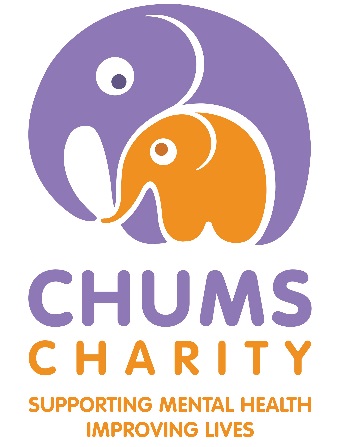 Job title:Community & Corporate Fundraising Manager for Bedfordshire - CHUMS CharityEmployer:CHUMS Charity – supporting Mental Health and Emotional Wellbeing Services for Children and Young PeopleDescription:In the UK 1 in 10 children of school age has a mental health issue. That’s 3 in every class in every school. Currently there is only funding available to help 1 child of every 3 that needs us.  Come and help us to make it 3 out of 3.  That’s why CHUMS needs you. We work with children and young people every day, making their lives more manageable, helping them overcome grief or anxiety, and sometimes even saving a life.CHUMS Charity needs you to help us fundraise across community and corporate contacts, building relationships and supporting a huge variety of activities.  You’ll join a vibrant team, raising money to fund 5 separate Mental Health services across Bedfordshire and Luton. You’ll run your own campaigns, help organise events and work with companies large and small.Apply now to help improve young people’s lives and give them a brighter future.Working hours:37.5 hours per weekSalary:£24k - £26k dependent on experienceLocation:Wrest Park, SilsoeCommunications address:CHUMSWrest Park Enterprise CentreWrest Park, SilsoeBedfordshire MK45 4HS01525 863924Contact name:Sue Clarke – sue.clarke@chumscharity.orgWebsite address:www.chumscharity.orgApplication deadline:30/06/19 Interviews:Early July